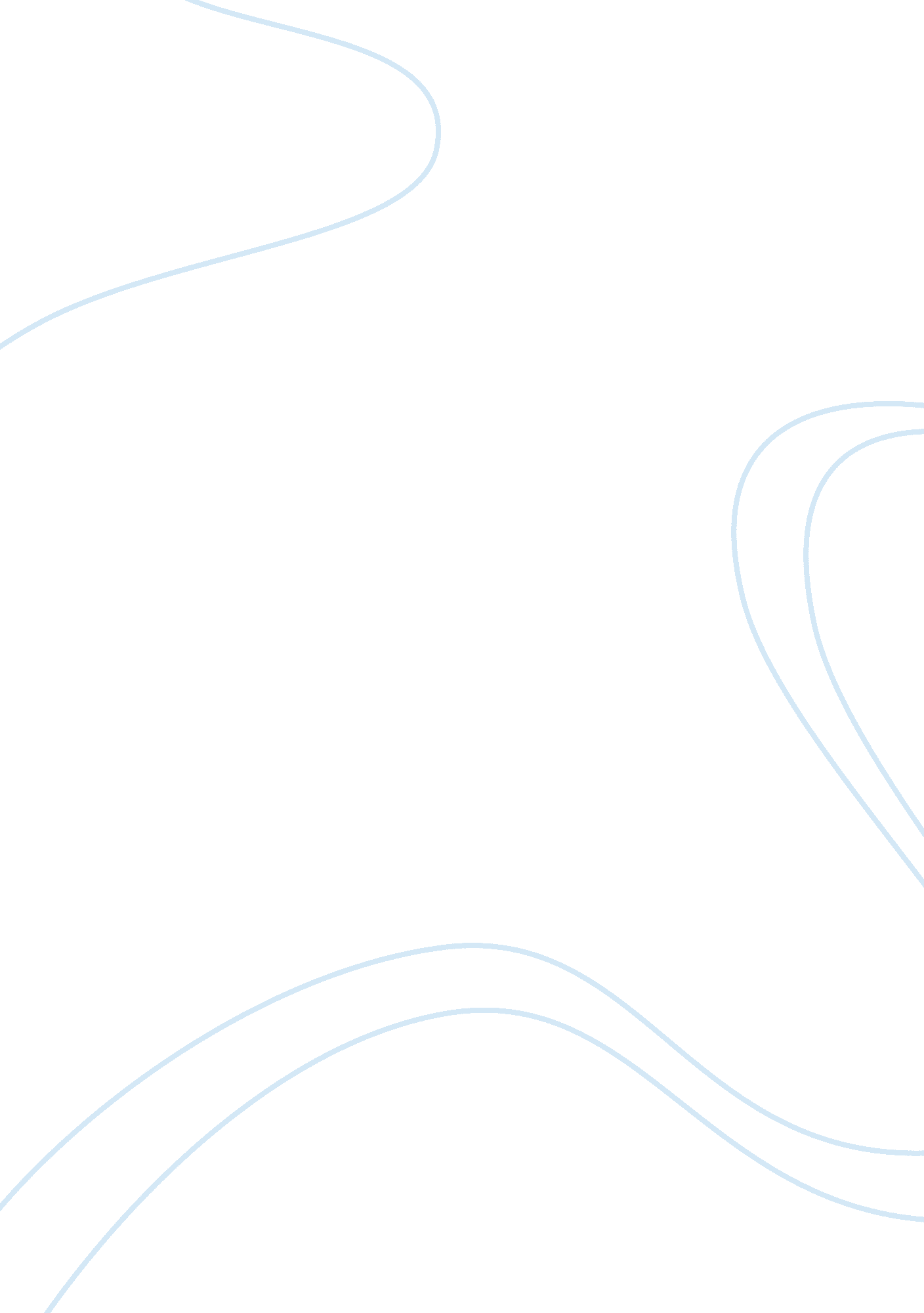 Free order# 211314716 essay exampleBusiness, Company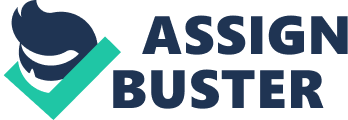 Business Personal Profile 
Please list three goals that you have for yourself right now. 
First, I want to study supply chain management not only because the program is ranked highly ranked in the United States, but also because I am passionate about this field of study and I believe this I can create a career from it. Some people who are not familiar with SCM may think it is simply shipping something to some place, but actually it is way more complex than it sounds. SCM not only requires basic packaging skills, but it also needs people who have management skills who can make shipping faster and efficient. Customers require the cost and efficiency report, which means finance and accounting skills are significant for SCM. After four years of undergraduate studies I will learn the basic knowledge of SCM and I will acquire enough ability to pursue entry level positions in this field. After I have gathered enough experience from entry level work, I will work to raise myself to the higher level positions. I think the best way to obtain higher achievements is by getting a master’s degree; that will help me learn how put the experiences and the knowledge together and learn how to make my work efficiently. The only way people can move forward is by constantly striving and this helps me set higher goals that I can reach. 
Secondly, I want to have my own Supply Chain Company and to make it public in China because my parents are self-employed and I wish to follow in their footsteps. I have always wanted to have my own business, which is the reason why I want to get in to the Eli broad business college desperately. China is a huge market and is developing really fast; especially online shopping has a billion dollars increase every single year. The order amount is also increasing faster. As the result of huge amount the orders, the old logistic system in chain can’t hold it any more. Currently, there are only a few companies that works on real supply management model, the rest just have normal logistics where factory and storage are done by a third party. My plan is to utilize this imperfect market as an opportunity to import the US supply chain system to China. I can alter it to adapt it to China’s low mechanization and complex transportation. It will also provide a solution to those companies who need supply chain system to reduce their cost and make shipment more effective. I don’t necessarily need to have my own logistic company. I can help other companies who need supply chain strategies to build their own supply chain and give them advice when they need it. There is so much opportunity in China; I believe I can succeed in the business and also create public company. 
Finally, I want to give my parents a better life. As international students the tuition we pay is very expensive. There is no way I can go to college without the help of my parents. So after I graduate I want to give my parents a better life. I want to buy them a house in Los Angeles because that is my mother’s favorite city. They all have their own company and there so many things they need to worry about. I hope one day I can give them the life where they don’t need to worry about anything. I know this probably sounds like a dream, but I will try my best to make it happen. I think I can use what I learn from college to help them, I can have my own company or I can get a good job. I want to return the support they have been given me presently. I know this probably sounds irrelevant with my application, but it is one thing that always motivates me to advance. I hope one day I can attain this goal and make my parents proud of me. 
I am proud for myself that I had a chance play a saxophone solo in Chain national theatre. 
It was my second year in high school, as the chief saxophone player in the school band I was chosen to play a solo and to perform in national theatre in front of two thousand audiences. I am a not an outgoing person and some time I get stage fright. I can perform in front of fifty to hundred people, but when it comes to thousands of people I just feel terrified. I know that I am the only person in the school who can play this solo and it is a life changing experience for me and if I miss it I would regret it for the rest of my life. So I decided to face the problem by playing at the Park and subway every day, just to make me get used to the feeling that lots of people are watching me. I play that solo again and again for almost thousand times. So after all the practice, I finally stand on the stage and play a perfect solo in front 2000 people. I was proud myself for my courage, but the most important part of this experience is that is I overcame my stage fright and that gave me confidence in myself. I believe for a future business leader, there is no way they can avoid the audiences, they not only can’t avoid it, but also need confidence that can convince others to believe them. 
I did an internship with a company called Le Feng. It is an online shopping web site that focuses on selling women’s makeup product. I was working in their supply chain department as an assistant manager. Le Feng is not a big company like Amazon or eBay, but it is one of the few companies that have a great supply chain system in China. The company gave me an opportunity to learn about the intricacies of real supply chain management. I had a life time opportunity to work in the warehouse; it was one of the most enriching experiences. I can easily use the computer and software to manage the supply chain, but needed to really understand how it works. Working in the warehouse helped me acquire that knowledge. Most people believe that management is all about office work, but actually for efficient management one needs to know how to do all the steps involved in the supply chain. I am familiar with the entire process of supply chain, not only on paper but also practically. Search engines like Google and Bing can give information only about the theoretical part; for the practical and professional world and hands on experience is essential. 
I have a chance to participate the Citi bank Young Talent Program in China; it is a goal to develop student’s analytical thinking, self-learning interpersonal communication and team work. During the program we were assigned as a team and we solve business cases. It was my second years in high school and most of my teammates were seniors in college or graduate students. So it was difficult for me to really understand the case, not to even mention solving it. With the help of my teammate and my own study, I finally finish my part of the report and made a presentation in front of the vice CFO for Citi bank in the Asian region. This program gave a vast knowledge about business, not only for the banking, but also finance and marketing. This program changed my mind about studying in the business field and it also gave me a dream to pursue. 